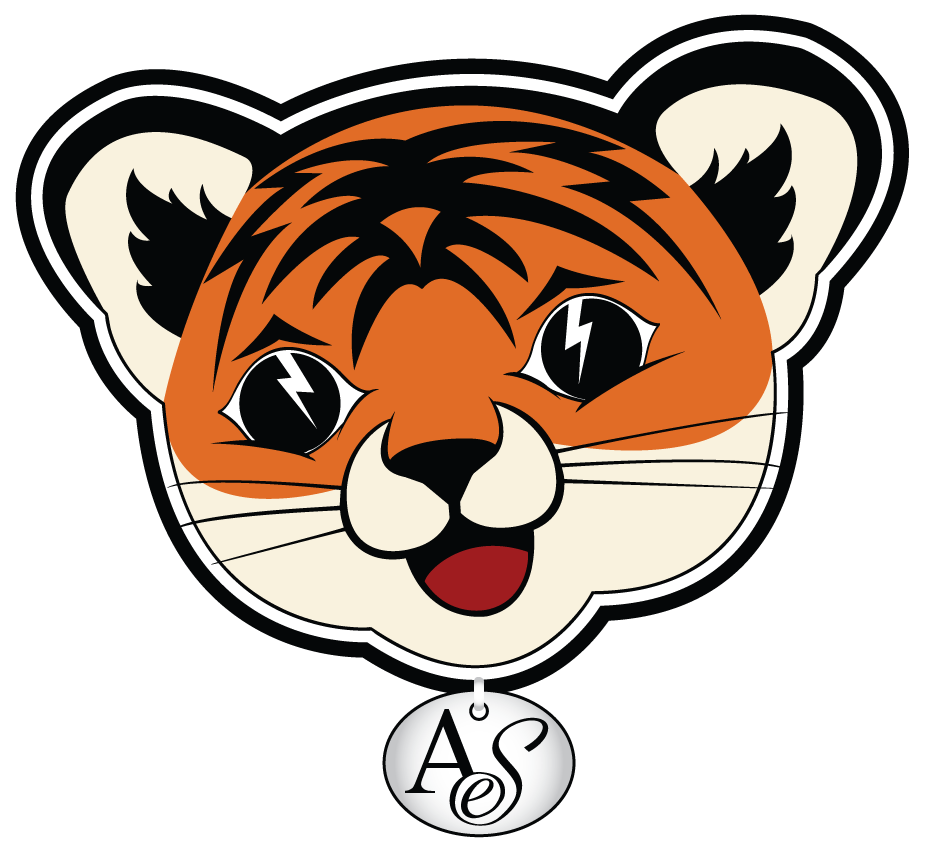 Alachua eSchoolElementary Supply ListThese are things we recommend having in order to be prepared each day:✅ Notebook paper✅ Pencils✅ Markers/Crayons/Colored pencils✅ Whatever organization items work best for you (folders, binder, baskets, etc.)Families will also need to supply some basic materials for science investigation activities, things like household objects or office supplies.  These supplies are listed in the curriculum. If you don’t have a supply that’s needed, please contact your teacher to discuss an alternative. There are plenty of alternative supplies that can be substituted. Some supplies are also available for short term check out from our eSchool curriculum department. If you have any questions about school supplies, please contact your teacher. Manipulatives2nd GradeAs you move through the science content, you will see opportunities to experiment using many materials that can often be found at home.  The Unit Checklist in Science will show what materials are needed for experiments and in what lessons you will use them. Some materials are available for short term check out from eSchool. Please contact your eSchool teacher if you need assistance with materials.MathSciencePrintable 120’s ChartPrintable RulerVirtual Pattern BlocksVirtual ClockVirtual MoneyTools and Materials needed:PencilsPaper to show workVirtual StopwatchPrintable Meter StickTools and Materials needed:Hand lensScience thermometer